แบบประเมินตำราโดยผู้ทรงคุณวุฒิก่อนขอกำหนดตำแหน่งทางวิชาการ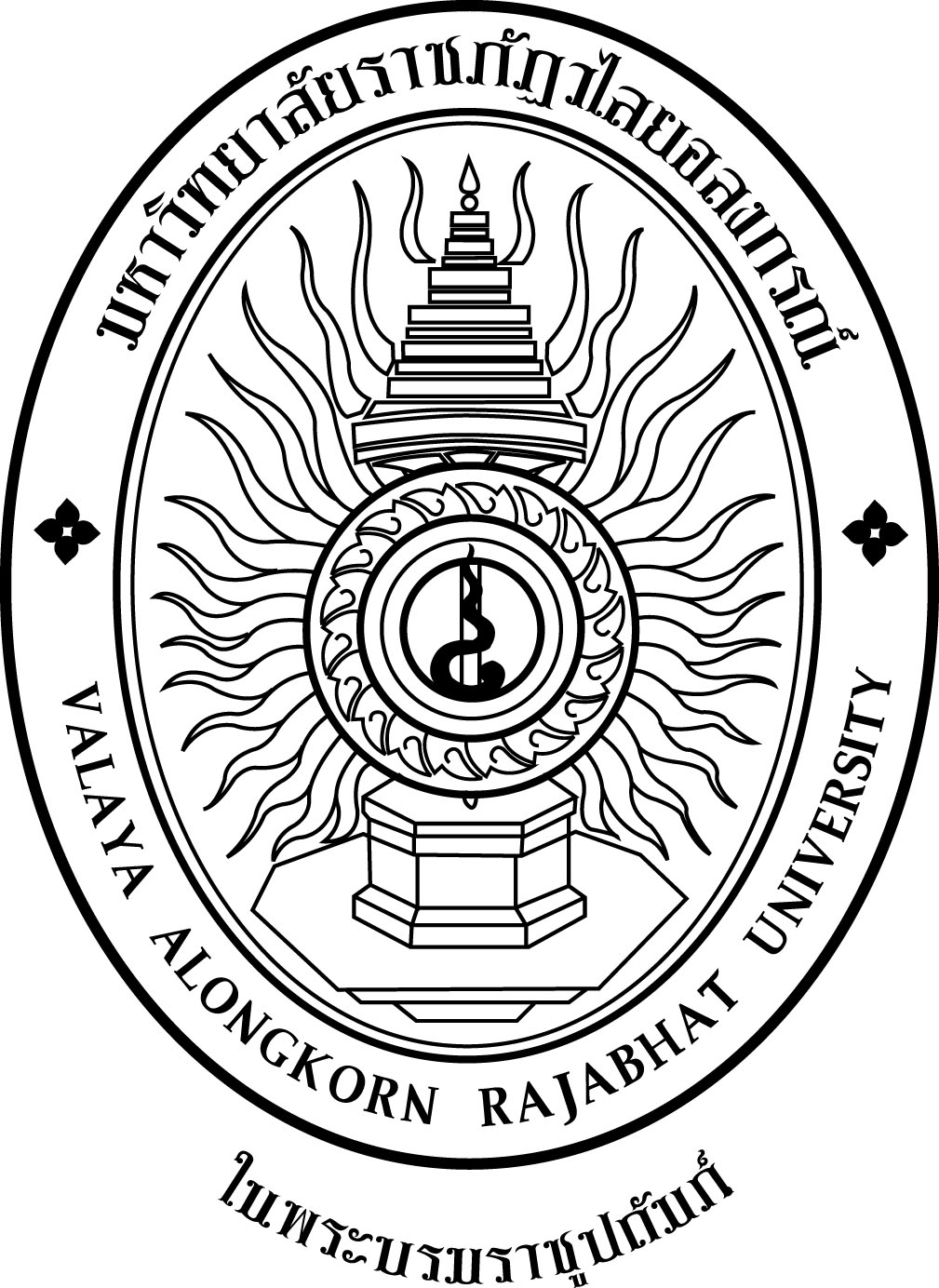 มหาวิทยาลัยราชภัฏวไลยอลงกรณ์ ในพระบรมราชูปถัมภ์ จังหวัดปทุมธานีชื่อผู้เสนอ  ................................................................ชื่อผู้เสนอ  ................................................................ชื่อผู้เสนอ  ................................................................ชื่อผู้เสนอ  ................................................................ชื่อผู้เสนอ  ................................................................ตำแหน่งทางวิชาการ .................................................ตำแหน่งทางวิชาการ .................................................ตำแหน่งทางวิชาการ .................................................สังกัดหลักสูตร .........................................................สังกัดหลักสูตร .........................................................สังกัดหลักสูตร .........................................................สังกัดหลักสูตร .........................................................สังกัดหลักสูตร .........................................................สาขาวิชา ....................................................................สาขาวิชา ....................................................................สาขาวิชา ....................................................................คณะ ..................................................................................................คณะ ..................................................................................................คณะ ..................................................................................................คณะ ..................................................................................................คณะ ..................................................................................................คณะ ..................................................................................................คณะ ..................................................................................................คณะ .................................................................................................. ตำรา  เรื่อง .......................................................................................................................................... ตำรา  เรื่อง .......................................................................................................................................... ตำรา  เรื่อง .......................................................................................................................................... ตำรา  เรื่อง .......................................................................................................................................... ตำรา  เรื่อง .......................................................................................................................................... ตำรา  เรื่อง .......................................................................................................................................... ตำรา  เรื่อง .......................................................................................................................................... ตำรา  เรื่อง .......................................................................................................................................... ใหม่                        ปรับปรุง ใหม่                        ปรับปรุง ใหม่                        ปรับปรุง ใหม่                        ปรับปรุง ใหม่                        ปรับปรุง ใหม่                        ปรับปรุง ใหม่                        ปรับปรุงใช้ประกอบการเรียนการสอน ในภาคการศึกษาที่.................. ปีการศึกษา.......................ใช้ประกอบการเรียนการสอน ในภาคการศึกษาที่.................. ปีการศึกษา.......................ใช้ประกอบการเรียนการสอน ในภาคการศึกษาที่.................. ปีการศึกษา.......................ใช้ประกอบการเรียนการสอน ในภาคการศึกษาที่.................. ปีการศึกษา.......................ใช้ประกอบการเรียนการสอน ในภาคการศึกษาที่.................. ปีการศึกษา.......................ใช้ประกอบการเรียนการสอน ในภาคการศึกษาที่.................. ปีการศึกษา.......................ใช้ประกอบการเรียนการสอน ในภาคการศึกษาที่.................. ปีการศึกษา.......................กรณีตำราเป็นส่วนหนึ่งของรายวิชาที่สอนโปรดระบุกรณีตำราเป็นส่วนหนึ่งของรายวิชาที่สอนโปรดระบุกรณีตำราเป็นส่วนหนึ่งของรายวิชาที่สอนโปรดระบุกรณีตำราเป็นส่วนหนึ่งของรายวิชาที่สอนโปรดระบุกรณีตำราเป็นส่วนหนึ่งของรายวิชาที่สอนโปรดระบุกรณีตำราเป็นส่วนหนึ่งของรายวิชาที่สอนโปรดระบุกรณีตำราเป็นส่วนหนึ่งของรายวิชาที่สอนโปรดระบุกรณีตำราเป็นส่วนหนึ่งของรายวิชาที่สอนโปรดระบุชื่อวิชา ......................................................................................................ชื่อวิชา ......................................................................................................ชื่อวิชา ......................................................................................................ชื่อวิชา ......................................................................................................ชื่อวิชา ......................................................................................................รหัสวิชา.....................รหัสวิชา.....................ตำรานี้เคยใช้สำหรับการขอกำหนดตำแหน่งทางวิชาการหรือไม่ตำรานี้เคยใช้สำหรับการขอกำหนดตำแหน่งทางวิชาการหรือไม่ตำรานี้เคยใช้สำหรับการขอกำหนดตำแหน่งทางวิชาการหรือไม่ตำรานี้เคยใช้สำหรับการขอกำหนดตำแหน่งทางวิชาการหรือไม่ตำรานี้เคยใช้สำหรับการขอกำหนดตำแหน่งทางวิชาการหรือไม่ตำรานี้เคยใช้สำหรับการขอกำหนดตำแหน่งทางวิชาการหรือไม่ตำรานี้เคยใช้สำหรับการขอกำหนดตำแหน่งทางวิชาการหรือไม่ตำรานี้เคยใช้สำหรับการขอกำหนดตำแหน่งทางวิชาการหรือไม่   ไม่เคย   ไม่เคย  เคย              เคย            ผลการพิจารณาผลการพิจารณาผลการพิจารณาผลการพิจารณาผลการพิจารณา๑. รูปแบบตรงตามประเภทของผลงาน๑. รูปแบบตรงตามประเภทของผลงาน๑. รูปแบบตรงตามประเภทของผลงาน๑. รูปแบบตรงตามประเภทของผลงาน๑. รูปแบบตรงตามประเภทของผลงาน๑. รูปแบบตรงตามประเภทของผลงาน๑. รูปแบบตรงตามประเภทของผลงาน๑. รูปแบบตรงตามประเภทของผลงาน  ตรง  ตรง  ตรง  ไม่ตรง              ไม่ตรง              ไม่ตรง              ไม่ตรง            ๒. การปรับปรุงเนื้อหาไม่น้อยกว่าร้อยละ ๓๐ ของเนื้อหาทั้งหมด (กรณีปรับปรุงผลงานทางวิชาการ)๒. การปรับปรุงเนื้อหาไม่น้อยกว่าร้อยละ ๓๐ ของเนื้อหาทั้งหมด (กรณีปรับปรุงผลงานทางวิชาการ)๒. การปรับปรุงเนื้อหาไม่น้อยกว่าร้อยละ ๓๐ ของเนื้อหาทั้งหมด (กรณีปรับปรุงผลงานทางวิชาการ)๒. การปรับปรุงเนื้อหาไม่น้อยกว่าร้อยละ ๓๐ ของเนื้อหาทั้งหมด (กรณีปรับปรุงผลงานทางวิชาการ)๒. การปรับปรุงเนื้อหาไม่น้อยกว่าร้อยละ ๓๐ ของเนื้อหาทั้งหมด (กรณีปรับปรุงผลงานทางวิชาการ)๒. การปรับปรุงเนื้อหาไม่น้อยกว่าร้อยละ ๓๐ ของเนื้อหาทั้งหมด (กรณีปรับปรุงผลงานทางวิชาการ)๒. การปรับปรุงเนื้อหาไม่น้อยกว่าร้อยละ ๓๐ ของเนื้อหาทั้งหมด (กรณีปรับปรุงผลงานทางวิชาการ)๒. การปรับปรุงเนื้อหาไม่น้อยกว่าร้อยละ ๓๐ ของเนื้อหาทั้งหมด (กรณีปรับปรุงผลงานทางวิชาการ)  ปรับปรุงเนื้อหามากกว่าร้อยละ ๓๐  ปรับปรุงเนื้อหามากกว่าร้อยละ ๓๐  ปรับปรุงเนื้อหามากกว่าร้อยละ ๓๐  ปรับปรุงเนื้อหาน้อยกว่าร้อยละ ๓๐  ปรับปรุงเนื้อหาน้อยกว่าร้อยละ ๓๐  ปรับปรุงเนื้อหาน้อยกว่าร้อยละ ๓๐  ปรับปรุงเนื้อหาน้อยกว่าร้อยละ ๓๐๓. ผลงานร่วมกับผู้อื่นไม่น้อยกว่าร้อยละ ๕๐ (กรณีผลงานร่วมกับผู้อื่น และต้องเป็นผู้ดำเนินการหลัก)๓. ผลงานร่วมกับผู้อื่นไม่น้อยกว่าร้อยละ ๕๐ (กรณีผลงานร่วมกับผู้อื่น และต้องเป็นผู้ดำเนินการหลัก)๓. ผลงานร่วมกับผู้อื่นไม่น้อยกว่าร้อยละ ๕๐ (กรณีผลงานร่วมกับผู้อื่น และต้องเป็นผู้ดำเนินการหลัก)๓. ผลงานร่วมกับผู้อื่นไม่น้อยกว่าร้อยละ ๕๐ (กรณีผลงานร่วมกับผู้อื่น และต้องเป็นผู้ดำเนินการหลัก)๓. ผลงานร่วมกับผู้อื่นไม่น้อยกว่าร้อยละ ๕๐ (กรณีผลงานร่วมกับผู้อื่น และต้องเป็นผู้ดำเนินการหลัก)๓. ผลงานร่วมกับผู้อื่นไม่น้อยกว่าร้อยละ ๕๐ (กรณีผลงานร่วมกับผู้อื่น และต้องเป็นผู้ดำเนินการหลัก)๓. ผลงานร่วมกับผู้อื่นไม่น้อยกว่าร้อยละ ๕๐ (กรณีผลงานร่วมกับผู้อื่น และต้องเป็นผู้ดำเนินการหลัก)๓. ผลงานร่วมกับผู้อื่นไม่น้อยกว่าร้อยละ ๕๐ (กรณีผลงานร่วมกับผู้อื่น และต้องเป็นผู้ดำเนินการหลัก)  เป็นผู้ดำเนินการหลัก  เป็นผู้ดำเนินการหลัก  เป็นผู้ดำเนินการหลัก  เป็นผู้ร่วมดำเนินการ  เป็นผู้ร่วมดำเนินการ  เป็นผู้ร่วมดำเนินการ  เป็นผู้ร่วมดำเนินการ     ผู้เสนอมีส่วนร่วมร้อยละ...................................................     ผู้เสนอมีส่วนร่วมร้อยละ...................................................     ผู้เสนอมีส่วนร่วมร้อยละ...................................................     ผู้เสนอมีส่วนร่วมร้อยละ...................................................     ผู้เสนอมีส่วนร่วมร้อยละ...................................................     ผู้เสนอมีส่วนร่วมร้อยละ...................................................     ผู้เสนอมีส่วนร่วมร้อยละ...................................................     ผู้เสนอมีส่วนร่วมร้อยละ...................................................สรุปผลการพิจารณาสรุปผลการพิจารณาสรุปผลการพิจารณาสรุปผลการพิจารณาสรุปผลการพิจารณาสรุปผลการพิจารณาสรุปผลการพิจารณาสรุปผลการพิจารณาตำราตำรา ใหม่ ใหม่ ใหม่ ปรับปรุง ปรับปรุง ปรับปรุง ผ่านการพิจารณา ผ่านการพิจารณา ผ่านการพิจารณา ไม่ผ่านการพิจารณา ไม่ผ่านการพิจารณา ไม่ผ่านการพิจารณา                                                               ลงชื่อ .........................................................................                                                                      (.......................................................................)	คณบดีคณะ................................................................                                                                            วันที่  ................/............................./.................                                                                ลงชื่อ .........................................................................                                                                      (.......................................................................)	คณบดีคณะ................................................................                                                                            วันที่  ................/............................./.................                                                                ลงชื่อ .........................................................................                                                                      (.......................................................................)	คณบดีคณะ................................................................                                                                            วันที่  ................/............................./.................                                                                ลงชื่อ .........................................................................                                                                      (.......................................................................)	คณบดีคณะ................................................................                                                                            วันที่  ................/............................./.................                                                                ลงชื่อ .........................................................................                                                                      (.......................................................................)	คณบดีคณะ................................................................                                                                            วันที่  ................/............................./.................                                                                ลงชื่อ .........................................................................                                                                      (.......................................................................)	คณบดีคณะ................................................................                                                                            วันที่  ................/............................./.................                                                                ลงชื่อ .........................................................................                                                                      (.......................................................................)	คณบดีคณะ................................................................                                                                            วันที่  ................/............................./.................                                                                ลงชื่อ .........................................................................                                                                      (.......................................................................)	คณบดีคณะ................................................................                                                                            วันที่  ................/............................./................. 